Nombre de la Campaña: Nuevos horarios Bogotá - Medellín 
Fecha de Inicio:  18 de marzo 2022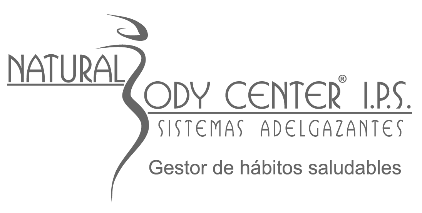 Fecha de Finalización: 31 marzo 2022Ahora en marzo tienes más beneficios, reclama un recetario digital al agendar en estos horarios nuevos horarios de Bogotá y Medellín NUEVOS HORARIOS MEDELLÍN :MARTES         BELLO : ..................7:00AM a 12:30PM y de 2:00PM a 6:30PMMIÉRCOLES   CENTRO................ 7:00AM a 12:30PM y de 2:00PM a 6:30PMJUEVES .        CENTRO.................7:00AM a 12:30PMJUEVES          POBLADO...............2:00PM a 6:30PMVIERNES	   POBLADO...............7:00AM a 12:30PM y de 2:00PM a 6:30PMNUEVOS HORARIOS BOGOTÁ :LUNES            PASADENA ..............  7AM - 1PMMARTES         GALERIAS 413.......... 1 PM-6-30 PMMIÉRCOLES  SUBA.......................... 7AM- 1PMJUEVES         ACOMEDICA.............. 1 PM-6-30 PMVIERNES        NOGAL....................... 7AM- 1PMSÁBADO         GALERÍAS 513 ………7AM – 1PMMECÁNICAAgenda en cualquiera de las sedes y horarios descritos anteriormente. (Puedes ser paciente Nuevo, Control o Reinicio)Da tu correo electrónico al asistente de la sede o a través del call center, para agregarte en la base de datos de la campaña y poderte enviar a ese correo el recetario digital.Se validará que asistes en este horario.La primera semana de abril 2022 se hará el envío de un recetario digital completamente gratis. GENERALIDADESNo aplica para pacientes menores de edad que se encuentren en el programa integral Young Body Center.La primera semana de abril 2020 se hará un envío a los correos registrados en el Drive de esta campaña. El paciente deberá cumplir su cita para que se pueda dar el beneficioSólo aplica un recetario por persona, y se hace entrega una sola vez. Tus datos serán tratados conforme a lo establecido en la Política de Privacidad y Protección de Datos Personales basados en la Ley 1581 de 2012 y demás normas complementarias. Para mayor información sobre la Política de Privacidad y Protección de Datos Personales de Natural Body Center Ltda consulta nuestro portal web www.naturalbodycenter.com.NBC se reserva el derecho de modificar, unilateralmente, las condiciones y fechas establecidas para el desarrollo de esta actividad promocional y/o sorteo en cualquier momento, lo cual se considera que aceptaste en el momento de participar. Las nuevas condiciones y fechas serán publicadas por los mismos medios utilizados para la publicación de los presentes términos y condiciones.Estos términos y condiciones los podrás consultar en www.naturalbodycenter.com/terminos-y-condiciones siendo tu obligación conocer estos términos, publicados y comunicados a través de nuestras redes sociales y/o mail.No es acumulable con otras promociones, no es reembolsable, ni canjeable por dinero. No se realizarán devoluciones de dinero.En caso que no pudimos brindar la atención médica para asegurar tu continuidad, coméntanos tu caso en escribenos@naturalbodycenter.com para evaluar el caso y poder darte alguna solución.